Students The Washington Center has partnered with your school and you can expect to pay the following amount: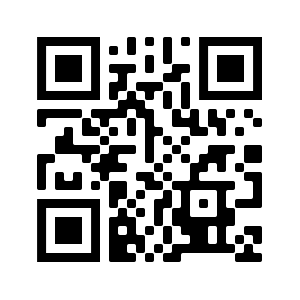 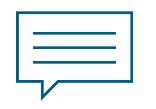 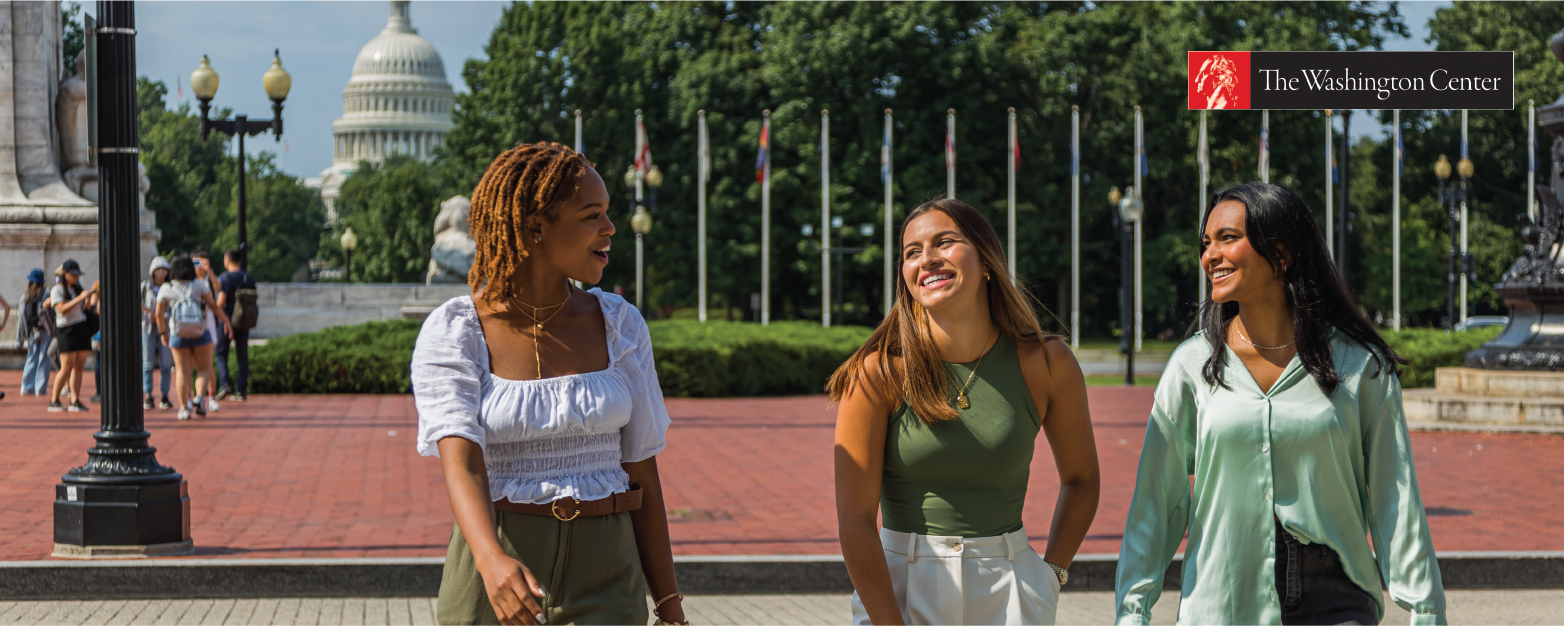 